Elektronická přihláška na letní sportovní tábor na Jižní Moravě 2023  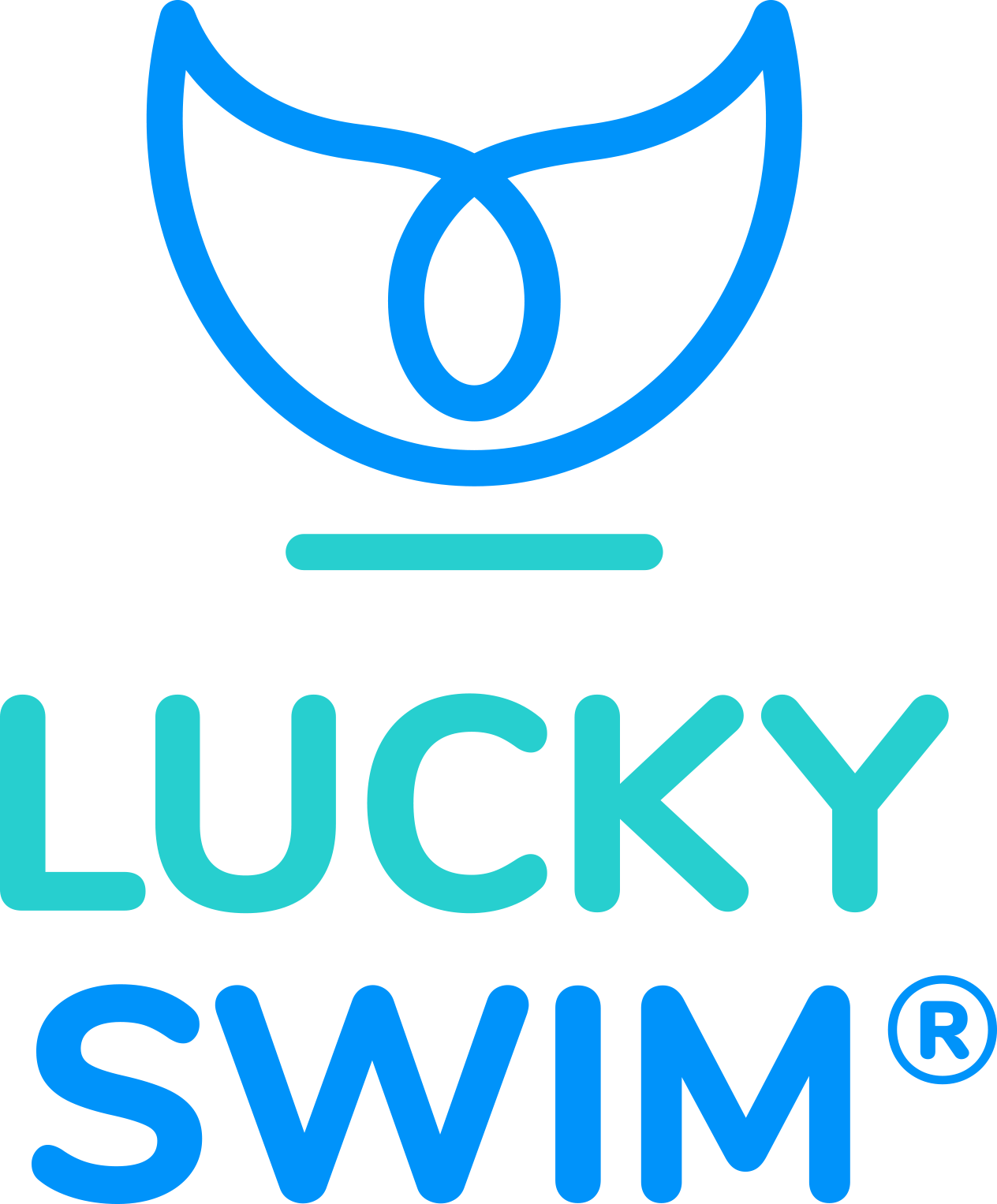 Provozovatel: Lucky Swim Adventures s.r.o. Účastník táboraJméno a příjmení:..............................................................................................................Datum narození:..................................................................Adresa bydliště:......................................................................................................................Ukončená třída ZŠ:...............................................................Rodiče (zákonní zástupci)MatkaJméno a příjmení:..............................................................................................................Adresa:..............................................................................................................................Email:.................................................................................Mobil:.................................................................................OtecJméno a příjmení:..............................................................................................................Adresa:..............................................................................................................................Email:.................................................................................Mobil:................................................................................Informace pro objednateleDítě je závazně registrováno na podzemní sportovní tábor po přijetí přihlášky a zálohy ve výši 5.900,- Kč, platební údaje budou zaslány obratem po přijetí přihlášky.Sourozenecká sleva 500,- Kč na každé dítě. Pro všechny účastníky tábora platí sleva 15% na veškeré plavky a plavací obleky na www.luckyswim.cz.Po obdržení elektronické přihlášky Vám bude zaslána na e-mail ze kterého přihláška přišla Zálohová faktura. Záloha ve výši 5.900,- Kč bude splatná do 7 dnů od odeslání zálohové faktury. Doplatek 3.000,- Kč bude splatný nejpozději do 1.6.2023. Termín plateb včetně čísla účtu budou uvedeny i na zaslané faktuře. Cena letního sportovního tábora 2023 je 8.900,- Kč. V ceně tábora je zahrnuto:Ubytování (7 noci) + ubytovací poplatkyStrava – 5x denně + zajištění pitného režimu Program s veškerými nákladyDopravaVstupné do bazénu a dalších sportovišťVstupy do Aqualendu MoraviaVýuka mermaidingu a plavecké technikyZapůjčení obleků mořských víl a monoploutvíKoordinační cvičeníMateriály na vyrábění, tvoření V ceně není zahrnuto kapesné, během výletu bude možnost si něco zakoupit. Výši kapesného necháme na vašem uvážení.Zákonný zástupce se zavazuje: že při odjezdu na jarní sportovní tábor odevzdá potvrzení o bezinfekčnosti a posudek o zdravotní způsobilosti dítěte (dle § 9 odst. 3 zákona č. 258/2000 Sb., o ochraně veřejného zdraví) a souhlas s poskytováním informací o zdravotním stavu dítěte. (odvoz dítěte) že si dítě v případě jeho vyloučení z podzimního sportovního tábora odveze na vlastní náklady. Zákonný zástupce souhlasí: že se jeho dítě zúčastní celého programu s přihlédnutím ke zdravotnímu stavu a omezením uvedeným ve zdravotním dotazníku (anamnéza), který je nedílnou součástí této přihlášky, Zákonný zástupce bere na vědomí: že neodevzdání výše uvedených dokumentů je překážkou pro účast dítěte na podzimním kempu bez nároku vrácení  poplatku (storno poplatky).Zákonný zástupce při předání dítěte odevzdá:Prohlášení zákonných zástupců o zdravotní způsobilosti dítěte (ne starší než jeden den), které je součástí této přihlášky Lékařské potvrzení o zdravotním stavu dítěte, které je součástí této přihlášky Léky, řádně označené jménem a dávkováním, které účastník pravidelně užíváPrůkaz zdravotního pojištění (nebo jeho kopii)Storno poplatky30% z ceny při zrušení smlouvy do 30. dubna 202350% při zrušení smlouvy po 10. května včetně70% při zrušení smlouvy po 20. června včetněV případě nemoci znemožňující účast dítěte na táboře bude účtován storno poplatek 25%. Nemoc je třeba doložit lékařským potvrzením.Odesláním této elektronické přihlášky souhlasím se Všeobecnými podmínkami účasti na jarním sportovním táboře.Přihlášky zasílejte na emailovou adresu:tabory@luckyswim.czDále jen přílohy:Potvrzení o zdravotním stavu dítěte (ne starší než 2 roky)Jméno a příjmení:...................................................................................................Datum narození:..............................................................ZP:..................................Proti tetanu očkováno:...........................................................................................Ostatní očkování:....................................................................................................Má alergii na:..........................................................................................................Nesmí užívat tyto léky:...........................................................................................V poslední době prodělal tyto choroby:.................................................................Jiné zdravotní problémy:........................................................................................Jiná sdělení lékaře provozovateli tábora:...............................................................................................................................................................................................Po zdravotní stránce je schopen/schopna se účastnit  dětského tábora.V ..........................dne............................Podpis a razítko lékaře.............................Prohlášení zákonných zástupců dítěte o zdravotní způsobilosti
Nesmí být starší než 1 den před odjezdem. Prohlašuji, že ošetřující lékař nenařídil dítěti...............................................................................narozenému.........................................................,zdravotní pojišťovna......................................změnu režimu. Dítě nejeví známky akutního onemocnění (průjem, teplota) a okresní hygienik ani ošetřující lékař mu nenařídil karanténní opatření. Není mi též známo, že v posledních dvou týdnech přišlo dítě do styku s osobami, které onemocněli infekční nemocí.Dále prohlašuji: Že dítě nemá vši ani hnidyŽe je dítě schopno zúčastnit se letního sportovního tábora v zahraničíLéky, které dítě v současné době užívá, včetně dávkování:.....................................................................................................................................................
Jsem si vědom(a) právních následků, které by mě postihly, kdyby toto mé prohlášení nebylo pravdivé.Dne..............................................Podpis zákonného zástupce dítěte........................................